Principles of Baking 
    Poster Project
           
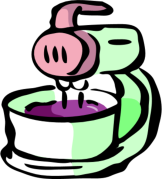 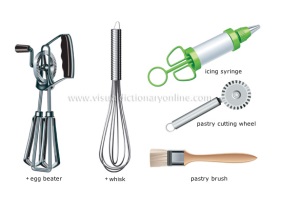 Read the chapter on baking in the “Discovering Food and Nutrition” textbook and create an informative poster about baking (p.348)
You must have the following:A creative title.
Subheadings explaining the following terms:FlourLiquidsLeavening AgentsFats and OilsEggsFlavoringsBaking Soda versus Baking PowderRubric	/20
9-10 7-85-63-4Coverage of the Topic Details on the poster capture the important information about the topic and increase the audience’s understanding. Details on the poster include important information but the audience may need more information to understand fully. Details on the poster relate to the topic but are too general or incomplete. The audience needs more information to understand. Details on the poster have little or nothing to do with main topic. Organization Information is very well organized with clear titles and subheadings. Information is organized with titles and subheadings. Information is organized, but titles and subheadings are missing or do not help the reader understand. The information appears to be disorganized. 